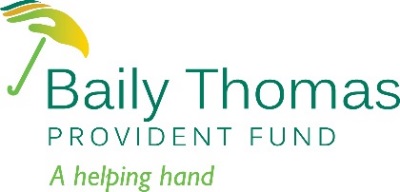   Computer Grant Application Form1. About the former employee1. About the former employee1. About the former employee1. About the former employee1. About the former employee1. About the former employee1. About the former employee1. About the former employee1. About the former employee1. About the former employee1. About the former employee1. About the former employee1. About the former employee1. About the former employee1. About the former employee1. About the former employee1. About the former employee1. About the former employee1. About the former employee1. About the former employee1. About the former employee1. About the former employee1. About the former employee1. About the former employee1. About the former employee1. About the former employeeTitleFirst NameFirst NameFirst NameFirst NameFirst NameFirst NameFirst NameFirst NameFirst NameFirst NameFirst NameFirst NameFirst NameSurnameSurnameSurnameSurnameSurnameSurnameSurnameSurnameSurnameSurnameSurnameSurnameAddressPostcodeHome telephone number (include dial code)Mobile numberMobile numberMobile numberMobile numberMobile numberMobile numberMobile numberEmail addressNI NumberDate of Birthdd mm yyyyDates ofEmploymentFrom                                                                  ToYou may need to provide evidence of this if your employment record is not held on our databaseFrom                                                                  ToYou may need to provide evidence of this if your employment record is not held on our databaseFrom                                                                  ToYou may need to provide evidence of this if your employment record is not held on our databaseFrom                                                                  ToYou may need to provide evidence of this if your employment record is not held on our databaseFrom                                                                  ToYou may need to provide evidence of this if your employment record is not held on our databaseFrom                                                                  ToYou may need to provide evidence of this if your employment record is not held on our databaseFrom                                                                  ToYou may need to provide evidence of this if your employment record is not held on our databaseFrom                                                                  ToYou may need to provide evidence of this if your employment record is not held on our databaseFrom                                                                  ToYou may need to provide evidence of this if your employment record is not held on our databaseFrom                                                                  ToYou may need to provide evidence of this if your employment record is not held on our databaseFrom                                                                  ToYou may need to provide evidence of this if your employment record is not held on our databaseFrom                                                                  ToYou may need to provide evidence of this if your employment record is not held on our databaseFrom                                                                  ToYou may need to provide evidence of this if your employment record is not held on our databaseFrom                                                                  ToYou may need to provide evidence of this if your employment record is not held on our databaseFrom                                                                  ToYou may need to provide evidence of this if your employment record is not held on our databaseFrom                                                                  ToYou may need to provide evidence of this if your employment record is not held on our databaseFrom                                                                  ToYou may need to provide evidence of this if your employment record is not held on our databaseFrom                                                                  ToYou may need to provide evidence of this if your employment record is not held on our databaseFrom                                                                  ToYou may need to provide evidence of this if your employment record is not held on our databaseFrom                                                                  ToYou may need to provide evidence of this if your employment record is not held on our databaseFrom                                                                  ToYou may need to provide evidence of this if your employment record is not held on our databaseFrom                                                                  ToYou may need to provide evidence of this if your employment record is not held on our databaseFrom                                                                  ToYou may need to provide evidence of this if your employment record is not held on our databaseFrom                                                                  ToYou may need to provide evidence of this if your employment record is not held on our databaseFrom                                                                  ToYou may need to provide evidence of this if your employment record is not held on our databasePlace/DepartmentWhere did you last work?Where did you last work?Where did you last work?Where did you last work?Where did you last work?Where did you last work?Where did you last work?Where did you last work?Where did you last work?Where did you last work?Where did you last work?Where did you last work?Where did you last work?Where did you last work?Where did you last work?Where did you last work?Where did you last work?Where did you last work?Where did you last work?Where did you last work?Where did you last work?Where did you last work?Where did you last work?Where did you last work?Where did you last work?2. Who is the request for?     Please tick relevant box and include all documents requested as evidence (see guidance notes).2. Who is the request for?     Please tick relevant box and include all documents requested as evidence (see guidance notes).2. Who is the request for?     Please tick relevant box and include all documents requested as evidence (see guidance notes).2. Who is the request for?     Please tick relevant box and include all documents requested as evidence (see guidance notes).2. Who is the request for?     Please tick relevant box and include all documents requested as evidence (see guidance notes).2. Who is the request for?     Please tick relevant box and include all documents requested as evidence (see guidance notes).2. Who is the request for?     Please tick relevant box and include all documents requested as evidence (see guidance notes).2. Who is the request for?     Please tick relevant box and include all documents requested as evidence (see guidance notes).2. Who is the request for?     Please tick relevant box and include all documents requested as evidence (see guidance notes).2. Who is the request for?     Please tick relevant box and include all documents requested as evidence (see guidance notes).2. Who is the request for?     Please tick relevant box and include all documents requested as evidence (see guidance notes).2. Who is the request for?     Please tick relevant box and include all documents requested as evidence (see guidance notes).2. Who is the request for?     Please tick relevant box and include all documents requested as evidence (see guidance notes).2. Who is the request for?     Please tick relevant box and include all documents requested as evidence (see guidance notes).2. Who is the request for?     Please tick relevant box and include all documents requested as evidence (see guidance notes).2. Who is the request for?     Please tick relevant box and include all documents requested as evidence (see guidance notes).2. Who is the request for?     Please tick relevant box and include all documents requested as evidence (see guidance notes).2. Who is the request for?     Please tick relevant box and include all documents requested as evidence (see guidance notes).2. Who is the request for?     Please tick relevant box and include all documents requested as evidence (see guidance notes).2. Who is the request for?     Please tick relevant box and include all documents requested as evidence (see guidance notes).2. Who is the request for?     Please tick relevant box and include all documents requested as evidence (see guidance notes).2. Who is the request for?     Please tick relevant box and include all documents requested as evidence (see guidance notes).2. Who is the request for?     Please tick relevant box and include all documents requested as evidence (see guidance notes).2. Who is the request for?     Please tick relevant box and include all documents requested as evidence (see guidance notes).2. Who is the request for?     Please tick relevant box and include all documents requested as evidence (see guidance notes).2. Who is the request for?     Please tick relevant box and include all documents requested as evidence (see guidance notes).Former EmployeeFormer EmployeeSpouse or PartnerProvide marriage certificate, and proof of co-habitationSpouse or PartnerProvide marriage certificate, and proof of co-habitationSpouse or PartnerProvide marriage certificate, and proof of co-habitationSpouse or PartnerProvide marriage certificate, and proof of co-habitationSpouse or PartnerProvide marriage certificate, and proof of co-habitationSpouse or PartnerProvide marriage certificate, and proof of co-habitationSpouse or PartnerProvide marriage certificate, and proof of co-habitationDependent child (under 18 or in full-time education if over 18)Provide long form birth certificateDependent child (under 18 or in full-time education if over 18)Provide long form birth certificateDependent child (under 18 or in full-time education if over 18)Provide long form birth certificateDependent child (under 18 or in full-time education if over 18)Provide long form birth certificateDependent child (under 18 or in full-time education if over 18)Provide long form birth certificateDependent child (under 18 or in full-time education if over 18)Provide long form birth certificateDependent child (under 18 or in full-time education if over 18)Provide long form birth certificateDependent child (under 18 or in full-time education if over 18)Provide long form birth certificate2.1 About you the applicant (if not the former employee) 2.1 About you the applicant (if not the former employee) 2.1 About you the applicant (if not the former employee) 2.1 About you the applicant (if not the former employee) 2.1 About you the applicant (if not the former employee) 2.1 About you the applicant (if not the former employee) 2.1 About you the applicant (if not the former employee) 2.1 About you the applicant (if not the former employee) 2.1 About you the applicant (if not the former employee) 2.1 About you the applicant (if not the former employee) 2.1 About you the applicant (if not the former employee) 2.1 About you the applicant (if not the former employee) 2.1 About you the applicant (if not the former employee) 2.1 About you the applicant (if not the former employee) 2.1 About you the applicant (if not the former employee) 2.1 About you the applicant (if not the former employee) 2.1 About you the applicant (if not the former employee) 2.1 About you the applicant (if not the former employee) 2.1 About you the applicant (if not the former employee) 2.1 About you the applicant (if not the former employee) 2.1 About you the applicant (if not the former employee) 2.1 About you the applicant (if not the former employee) 2.1 About you the applicant (if not the former employee) 2.1 About you the applicant (if not the former employee) 2.1 About you the applicant (if not the former employee) 2.1 About you the applicant (if not the former employee) TitleFirst NameFirst NameFirst NameFirst NameFirst NameFirst NameFirst NameFirst NameFirst NameFirst NameFirst NameFirst NameFirst NameSurnameSurnameSurnameSurnameSurnameSurnameSurnameSurnameSurnameSurnameSurnameSurnameAddress (if different the former employee)PostcodeHome telephone number (include dial code)Mobile numberMobile numberMobile numberMobile numberMobile numberMobile numberMobile numberEmail addressNI NumberDate of Birthdd mm yyyy3. What type of computer would you like?You need an internet connection at your address to enable use of the computer.  You will need to provide your most recent broadband bill with your application. This should show your address and the date.   We will not process your application if you do not include this.3. What type of computer would you like?You need an internet connection at your address to enable use of the computer.  You will need to provide your most recent broadband bill with your application. This should show your address and the date.   We will not process your application if you do not include this.3. What type of computer would you like?You need an internet connection at your address to enable use of the computer.  You will need to provide your most recent broadband bill with your application. This should show your address and the date.   We will not process your application if you do not include this.3. What type of computer would you like?You need an internet connection at your address to enable use of the computer.  You will need to provide your most recent broadband bill with your application. This should show your address and the date.   We will not process your application if you do not include this.3. What type of computer would you like?You need an internet connection at your address to enable use of the computer.  You will need to provide your most recent broadband bill with your application. This should show your address and the date.   We will not process your application if you do not include this.3. What type of computer would you like?You need an internet connection at your address to enable use of the computer.  You will need to provide your most recent broadband bill with your application. This should show your address and the date.   We will not process your application if you do not include this.3. What type of computer would you like?You need an internet connection at your address to enable use of the computer.  You will need to provide your most recent broadband bill with your application. This should show your address and the date.   We will not process your application if you do not include this.3. What type of computer would you like?You need an internet connection at your address to enable use of the computer.  You will need to provide your most recent broadband bill with your application. This should show your address and the date.   We will not process your application if you do not include this.3. What type of computer would you like?You need an internet connection at your address to enable use of the computer.  You will need to provide your most recent broadband bill with your application. This should show your address and the date.   We will not process your application if you do not include this.3. What type of computer would you like?You need an internet connection at your address to enable use of the computer.  You will need to provide your most recent broadband bill with your application. This should show your address and the date.   We will not process your application if you do not include this.3. What type of computer would you like?You need an internet connection at your address to enable use of the computer.  You will need to provide your most recent broadband bill with your application. This should show your address and the date.   We will not process your application if you do not include this.3. What type of computer would you like?You need an internet connection at your address to enable use of the computer.  You will need to provide your most recent broadband bill with your application. This should show your address and the date.   We will not process your application if you do not include this.3. What type of computer would you like?You need an internet connection at your address to enable use of the computer.  You will need to provide your most recent broadband bill with your application. This should show your address and the date.   We will not process your application if you do not include this.3. What type of computer would you like?You need an internet connection at your address to enable use of the computer.  You will need to provide your most recent broadband bill with your application. This should show your address and the date.   We will not process your application if you do not include this.3. What type of computer would you like?You need an internet connection at your address to enable use of the computer.  You will need to provide your most recent broadband bill with your application. This should show your address and the date.   We will not process your application if you do not include this.3. What type of computer would you like?You need an internet connection at your address to enable use of the computer.  You will need to provide your most recent broadband bill with your application. This should show your address and the date.   We will not process your application if you do not include this.3. What type of computer would you like?You need an internet connection at your address to enable use of the computer.  You will need to provide your most recent broadband bill with your application. This should show your address and the date.   We will not process your application if you do not include this.3. What type of computer would you like?You need an internet connection at your address to enable use of the computer.  You will need to provide your most recent broadband bill with your application. This should show your address and the date.   We will not process your application if you do not include this.3. What type of computer would you like?You need an internet connection at your address to enable use of the computer.  You will need to provide your most recent broadband bill with your application. This should show your address and the date.   We will not process your application if you do not include this.3. What type of computer would you like?You need an internet connection at your address to enable use of the computer.  You will need to provide your most recent broadband bill with your application. This should show your address and the date.   We will not process your application if you do not include this.Please choose from the options below and place a tick in the relevant box to indicate your choicePlease choose from the options below and place a tick in the relevant box to indicate your choicePlease choose from the options below and place a tick in the relevant box to indicate your choicePlease choose from the options below and place a tick in the relevant box to indicate your choicePlease choose from the options below and place a tick in the relevant box to indicate your choicePlease choose from the options below and place a tick in the relevant box to indicate your choicePlease choose from the options below and place a tick in the relevant box to indicate your choicePlease choose from the options below and place a tick in the relevant box to indicate your choicePlease choose from the options below and place a tick in the relevant box to indicate your choicePlease choose from the options below and place a tick in the relevant box to indicate your choicePlease choose from the options below and place a tick in the relevant box to indicate your choicePlease choose from the options below and place a tick in the relevant box to indicate your choicePlease choose from the options below and place a tick in the relevant box to indicate your choicePlease choose from the options below and place a tick in the relevant box to indicate your choicePlease choose from the options below and place a tick in the relevant box to indicate your choicePlease choose from the options below and place a tick in the relevant box to indicate your choicePlease choose from the options below and place a tick in the relevant box to indicate your choicePlease choose from the options below and place a tick in the relevant box to indicate your choicePlease choose from the options below and place a tick in the relevant box to indicate your choicePlease choose from the options below and place a tick in the relevant box to indicate your choiceLaptopTabletDesktopDesktopDesktopDesktopDo you have a preferred make and model?*At the time of purchase Baily Thomas will obtain the best available computer to fit your needs.   If you specify a model above the grant allowance you will be asked to pay the difference in cost. Do you have a preferred make and model?*At the time of purchase Baily Thomas will obtain the best available computer to fit your needs.   If you specify a model above the grant allowance you will be asked to pay the difference in cost. Do you have a preferred make and model?*At the time of purchase Baily Thomas will obtain the best available computer to fit your needs.   If you specify a model above the grant allowance you will be asked to pay the difference in cost. Do you have a preferred make and model?*At the time of purchase Baily Thomas will obtain the best available computer to fit your needs.   If you specify a model above the grant allowance you will be asked to pay the difference in cost. Do you have a preferred make and model?*At the time of purchase Baily Thomas will obtain the best available computer to fit your needs.   If you specify a model above the grant allowance you will be asked to pay the difference in cost. Do you have a preferred make and model?*At the time of purchase Baily Thomas will obtain the best available computer to fit your needs.   If you specify a model above the grant allowance you will be asked to pay the difference in cost. Do you have a preferred make and model?*At the time of purchase Baily Thomas will obtain the best available computer to fit your needs.   If you specify a model above the grant allowance you will be asked to pay the difference in cost. 4. Privacy4. Privacy4. Privacy4. Privacy4. Privacy4. Privacy4. Privacy4. Privacy4. Privacy4. Privacy4. Privacy4. Privacy4. Privacy4. Privacy4. Privacy4. Privacy4. Privacy4. Privacy4. Privacy4. PrivacyBaily Thomas Provident Fund is committed to protecting your privacy.  We will use the information you have supplied on this form to process your application and to update the Trustees’ records relating to the employee beneficiaries.  Full details of how we process your personal data can be found in our Privacy Policy.  To request a printed copy please contact us using the details below.Baily Thomas Provident Fund is committed to protecting your privacy.  We will use the information you have supplied on this form to process your application and to update the Trustees’ records relating to the employee beneficiaries.  Full details of how we process your personal data can be found in our Privacy Policy.  To request a printed copy please contact us using the details below.Baily Thomas Provident Fund is committed to protecting your privacy.  We will use the information you have supplied on this form to process your application and to update the Trustees’ records relating to the employee beneficiaries.  Full details of how we process your personal data can be found in our Privacy Policy.  To request a printed copy please contact us using the details below.Baily Thomas Provident Fund is committed to protecting your privacy.  We will use the information you have supplied on this form to process your application and to update the Trustees’ records relating to the employee beneficiaries.  Full details of how we process your personal data can be found in our Privacy Policy.  To request a printed copy please contact us using the details below.Baily Thomas Provident Fund is committed to protecting your privacy.  We will use the information you have supplied on this form to process your application and to update the Trustees’ records relating to the employee beneficiaries.  Full details of how we process your personal data can be found in our Privacy Policy.  To request a printed copy please contact us using the details below.Baily Thomas Provident Fund is committed to protecting your privacy.  We will use the information you have supplied on this form to process your application and to update the Trustees’ records relating to the employee beneficiaries.  Full details of how we process your personal data can be found in our Privacy Policy.  To request a printed copy please contact us using the details below.Baily Thomas Provident Fund is committed to protecting your privacy.  We will use the information you have supplied on this form to process your application and to update the Trustees’ records relating to the employee beneficiaries.  Full details of how we process your personal data can be found in our Privacy Policy.  To request a printed copy please contact us using the details below.Baily Thomas Provident Fund is committed to protecting your privacy.  We will use the information you have supplied on this form to process your application and to update the Trustees’ records relating to the employee beneficiaries.  Full details of how we process your personal data can be found in our Privacy Policy.  To request a printed copy please contact us using the details below.Baily Thomas Provident Fund is committed to protecting your privacy.  We will use the information you have supplied on this form to process your application and to update the Trustees’ records relating to the employee beneficiaries.  Full details of how we process your personal data can be found in our Privacy Policy.  To request a printed copy please contact us using the details below.Baily Thomas Provident Fund is committed to protecting your privacy.  We will use the information you have supplied on this form to process your application and to update the Trustees’ records relating to the employee beneficiaries.  Full details of how we process your personal data can be found in our Privacy Policy.  To request a printed copy please contact us using the details below.Baily Thomas Provident Fund is committed to protecting your privacy.  We will use the information you have supplied on this form to process your application and to update the Trustees’ records relating to the employee beneficiaries.  Full details of how we process your personal data can be found in our Privacy Policy.  To request a printed copy please contact us using the details below.Baily Thomas Provident Fund is committed to protecting your privacy.  We will use the information you have supplied on this form to process your application and to update the Trustees’ records relating to the employee beneficiaries.  Full details of how we process your personal data can be found in our Privacy Policy.  To request a printed copy please contact us using the details below.Baily Thomas Provident Fund is committed to protecting your privacy.  We will use the information you have supplied on this form to process your application and to update the Trustees’ records relating to the employee beneficiaries.  Full details of how we process your personal data can be found in our Privacy Policy.  To request a printed copy please contact us using the details below.Baily Thomas Provident Fund is committed to protecting your privacy.  We will use the information you have supplied on this form to process your application and to update the Trustees’ records relating to the employee beneficiaries.  Full details of how we process your personal data can be found in our Privacy Policy.  To request a printed copy please contact us using the details below.Baily Thomas Provident Fund is committed to protecting your privacy.  We will use the information you have supplied on this form to process your application and to update the Trustees’ records relating to the employee beneficiaries.  Full details of how we process your personal data can be found in our Privacy Policy.  To request a printed copy please contact us using the details below.Baily Thomas Provident Fund is committed to protecting your privacy.  We will use the information you have supplied on this form to process your application and to update the Trustees’ records relating to the employee beneficiaries.  Full details of how we process your personal data can be found in our Privacy Policy.  To request a printed copy please contact us using the details below.Baily Thomas Provident Fund is committed to protecting your privacy.  We will use the information you have supplied on this form to process your application and to update the Trustees’ records relating to the employee beneficiaries.  Full details of how we process your personal data can be found in our Privacy Policy.  To request a printed copy please contact us using the details below.Baily Thomas Provident Fund is committed to protecting your privacy.  We will use the information you have supplied on this form to process your application and to update the Trustees’ records relating to the employee beneficiaries.  Full details of how we process your personal data can be found in our Privacy Policy.  To request a printed copy please contact us using the details below.Baily Thomas Provident Fund is committed to protecting your privacy.  We will use the information you have supplied on this form to process your application and to update the Trustees’ records relating to the employee beneficiaries.  Full details of how we process your personal data can be found in our Privacy Policy.  To request a printed copy please contact us using the details below.Baily Thomas Provident Fund is committed to protecting your privacy.  We will use the information you have supplied on this form to process your application and to update the Trustees’ records relating to the employee beneficiaries.  Full details of how we process your personal data can be found in our Privacy Policy.  To request a printed copy please contact us using the details below.5. Declaration5. Declaration5. Declaration5. Declaration5. Declaration5. Declaration5. Declaration5. Declaration5. Declaration5. Declaration5. Declaration5. Declaration5. Declaration5. Declaration5. Declaration5. Declaration5. Declaration5. Declaration5. Declaration5. DeclarationI declare the information I have provided in this form is, to the best of my knowledge, accurate and true and will update the Baily Thomas Provident Fund if my information changes.I understand that the information I have provided will be used to process this application and to update beneficiary records.I understand that to comply with the legal reporting obligations for trustees, basic personal information will be disclosed to HMRC for inclusion on the Trust Register.I understand that the information I have provided will be processed in accordance with the Baily Thomas provident Fund Privacy PolicyI declare the information I have provided in this form is, to the best of my knowledge, accurate and true and will update the Baily Thomas Provident Fund if my information changes.I understand that the information I have provided will be used to process this application and to update beneficiary records.I understand that to comply with the legal reporting obligations for trustees, basic personal information will be disclosed to HMRC for inclusion on the Trust Register.I understand that the information I have provided will be processed in accordance with the Baily Thomas provident Fund Privacy PolicyI declare the information I have provided in this form is, to the best of my knowledge, accurate and true and will update the Baily Thomas Provident Fund if my information changes.I understand that the information I have provided will be used to process this application and to update beneficiary records.I understand that to comply with the legal reporting obligations for trustees, basic personal information will be disclosed to HMRC for inclusion on the Trust Register.I understand that the information I have provided will be processed in accordance with the Baily Thomas provident Fund Privacy PolicyI declare the information I have provided in this form is, to the best of my knowledge, accurate and true and will update the Baily Thomas Provident Fund if my information changes.I understand that the information I have provided will be used to process this application and to update beneficiary records.I understand that to comply with the legal reporting obligations for trustees, basic personal information will be disclosed to HMRC for inclusion on the Trust Register.I understand that the information I have provided will be processed in accordance with the Baily Thomas provident Fund Privacy PolicyI declare the information I have provided in this form is, to the best of my knowledge, accurate and true and will update the Baily Thomas Provident Fund if my information changes.I understand that the information I have provided will be used to process this application and to update beneficiary records.I understand that to comply with the legal reporting obligations for trustees, basic personal information will be disclosed to HMRC for inclusion on the Trust Register.I understand that the information I have provided will be processed in accordance with the Baily Thomas provident Fund Privacy PolicyI declare the information I have provided in this form is, to the best of my knowledge, accurate and true and will update the Baily Thomas Provident Fund if my information changes.I understand that the information I have provided will be used to process this application and to update beneficiary records.I understand that to comply with the legal reporting obligations for trustees, basic personal information will be disclosed to HMRC for inclusion on the Trust Register.I understand that the information I have provided will be processed in accordance with the Baily Thomas provident Fund Privacy PolicyI declare the information I have provided in this form is, to the best of my knowledge, accurate and true and will update the Baily Thomas Provident Fund if my information changes.I understand that the information I have provided will be used to process this application and to update beneficiary records.I understand that to comply with the legal reporting obligations for trustees, basic personal information will be disclosed to HMRC for inclusion on the Trust Register.I understand that the information I have provided will be processed in accordance with the Baily Thomas provident Fund Privacy PolicyI declare the information I have provided in this form is, to the best of my knowledge, accurate and true and will update the Baily Thomas Provident Fund if my information changes.I understand that the information I have provided will be used to process this application and to update beneficiary records.I understand that to comply with the legal reporting obligations for trustees, basic personal information will be disclosed to HMRC for inclusion on the Trust Register.I understand that the information I have provided will be processed in accordance with the Baily Thomas provident Fund Privacy PolicyI declare the information I have provided in this form is, to the best of my knowledge, accurate and true and will update the Baily Thomas Provident Fund if my information changes.I understand that the information I have provided will be used to process this application and to update beneficiary records.I understand that to comply with the legal reporting obligations for trustees, basic personal information will be disclosed to HMRC for inclusion on the Trust Register.I understand that the information I have provided will be processed in accordance with the Baily Thomas provident Fund Privacy PolicyI declare the information I have provided in this form is, to the best of my knowledge, accurate and true and will update the Baily Thomas Provident Fund if my information changes.I understand that the information I have provided will be used to process this application and to update beneficiary records.I understand that to comply with the legal reporting obligations for trustees, basic personal information will be disclosed to HMRC for inclusion on the Trust Register.I understand that the information I have provided will be processed in accordance with the Baily Thomas provident Fund Privacy PolicyI declare the information I have provided in this form is, to the best of my knowledge, accurate and true and will update the Baily Thomas Provident Fund if my information changes.I understand that the information I have provided will be used to process this application and to update beneficiary records.I understand that to comply with the legal reporting obligations for trustees, basic personal information will be disclosed to HMRC for inclusion on the Trust Register.I understand that the information I have provided will be processed in accordance with the Baily Thomas provident Fund Privacy PolicyI declare the information I have provided in this form is, to the best of my knowledge, accurate and true and will update the Baily Thomas Provident Fund if my information changes.I understand that the information I have provided will be used to process this application and to update beneficiary records.I understand that to comply with the legal reporting obligations for trustees, basic personal information will be disclosed to HMRC for inclusion on the Trust Register.I understand that the information I have provided will be processed in accordance with the Baily Thomas provident Fund Privacy PolicyI declare the information I have provided in this form is, to the best of my knowledge, accurate and true and will update the Baily Thomas Provident Fund if my information changes.I understand that the information I have provided will be used to process this application and to update beneficiary records.I understand that to comply with the legal reporting obligations for trustees, basic personal information will be disclosed to HMRC for inclusion on the Trust Register.I understand that the information I have provided will be processed in accordance with the Baily Thomas provident Fund Privacy PolicyI declare the information I have provided in this form is, to the best of my knowledge, accurate and true and will update the Baily Thomas Provident Fund if my information changes.I understand that the information I have provided will be used to process this application and to update beneficiary records.I understand that to comply with the legal reporting obligations for trustees, basic personal information will be disclosed to HMRC for inclusion on the Trust Register.I understand that the information I have provided will be processed in accordance with the Baily Thomas provident Fund Privacy PolicyI declare the information I have provided in this form is, to the best of my knowledge, accurate and true and will update the Baily Thomas Provident Fund if my information changes.I understand that the information I have provided will be used to process this application and to update beneficiary records.I understand that to comply with the legal reporting obligations for trustees, basic personal information will be disclosed to HMRC for inclusion on the Trust Register.I understand that the information I have provided will be processed in accordance with the Baily Thomas provident Fund Privacy PolicyI declare the information I have provided in this form is, to the best of my knowledge, accurate and true and will update the Baily Thomas Provident Fund if my information changes.I understand that the information I have provided will be used to process this application and to update beneficiary records.I understand that to comply with the legal reporting obligations for trustees, basic personal information will be disclosed to HMRC for inclusion on the Trust Register.I understand that the information I have provided will be processed in accordance with the Baily Thomas provident Fund Privacy PolicyI declare the information I have provided in this form is, to the best of my knowledge, accurate and true and will update the Baily Thomas Provident Fund if my information changes.I understand that the information I have provided will be used to process this application and to update beneficiary records.I understand that to comply with the legal reporting obligations for trustees, basic personal information will be disclosed to HMRC for inclusion on the Trust Register.I understand that the information I have provided will be processed in accordance with the Baily Thomas provident Fund Privacy PolicyI declare the information I have provided in this form is, to the best of my knowledge, accurate and true and will update the Baily Thomas Provident Fund if my information changes.I understand that the information I have provided will be used to process this application and to update beneficiary records.I understand that to comply with the legal reporting obligations for trustees, basic personal information will be disclosed to HMRC for inclusion on the Trust Register.I understand that the information I have provided will be processed in accordance with the Baily Thomas provident Fund Privacy PolicyI declare the information I have provided in this form is, to the best of my knowledge, accurate and true and will update the Baily Thomas Provident Fund if my information changes.I understand that the information I have provided will be used to process this application and to update beneficiary records.I understand that to comply with the legal reporting obligations for trustees, basic personal information will be disclosed to HMRC for inclusion on the Trust Register.I understand that the information I have provided will be processed in accordance with the Baily Thomas provident Fund Privacy PolicyI declare the information I have provided in this form is, to the best of my knowledge, accurate and true and will update the Baily Thomas Provident Fund if my information changes.I understand that the information I have provided will be used to process this application and to update beneficiary records.I understand that to comply with the legal reporting obligations for trustees, basic personal information will be disclosed to HMRC for inclusion on the Trust Register.I understand that the information I have provided will be processed in accordance with the Baily Thomas provident Fund Privacy PolicyYour Signature (applicant)Your Signature (applicant)Your Signature (applicant)Your Signature (applicant)Your Signature (applicant)Your Signature (applicant)Your Signature (applicant)Your Signature (applicant)Your Signature (applicant)Your Signature (applicant)Your Signature (applicant)Your Signature (applicant)Your Signature (applicant)Your Signature (applicant)Your Signature (applicant)Your Signature (applicant)Your Signature (applicant)Your Signature (applicant)Your Signature (applicant)Your Signature (applicant)Datedd mm yyyyDatedd mm yyyyYour completed form should be returned to:Baily Thomas Provident FundMansfield Business CentreAshfield AvenueMansfield, NG18 2AEContact us Telephone: 01623 473290Email:  enquiries@bailythomasprovidentfund.org.ukWeb:   www.bailythomasprovidentfund.org.ukYour completed form should be returned to:Baily Thomas Provident FundMansfield Business CentreAshfield AvenueMansfield, NG18 2AEContact us Telephone: 01623 473290Email:  enquiries@bailythomasprovidentfund.org.ukWeb:   www.bailythomasprovidentfund.org.ukYour completed form should be returned to:Baily Thomas Provident FundMansfield Business CentreAshfield AvenueMansfield, NG18 2AEContact us Telephone: 01623 473290Email:  enquiries@bailythomasprovidentfund.org.ukWeb:   www.bailythomasprovidentfund.org.ukYour completed form should be returned to:Baily Thomas Provident FundMansfield Business CentreAshfield AvenueMansfield, NG18 2AEContact us Telephone: 01623 473290Email:  enquiries@bailythomasprovidentfund.org.ukWeb:   www.bailythomasprovidentfund.org.ukYour completed form should be returned to:Baily Thomas Provident FundMansfield Business CentreAshfield AvenueMansfield, NG18 2AEContact us Telephone: 01623 473290Email:  enquiries@bailythomasprovidentfund.org.ukWeb:   www.bailythomasprovidentfund.org.ukYour completed form should be returned to:Baily Thomas Provident FundMansfield Business CentreAshfield AvenueMansfield, NG18 2AEContact us Telephone: 01623 473290Email:  enquiries@bailythomasprovidentfund.org.ukWeb:   www.bailythomasprovidentfund.org.ukYour completed form should be returned to:Baily Thomas Provident FundMansfield Business CentreAshfield AvenueMansfield, NG18 2AEContact us Telephone: 01623 473290Email:  enquiries@bailythomasprovidentfund.org.ukWeb:   www.bailythomasprovidentfund.org.ukYour completed form should be returned to:Baily Thomas Provident FundMansfield Business CentreAshfield AvenueMansfield, NG18 2AEContact us Telephone: 01623 473290Email:  enquiries@bailythomasprovidentfund.org.ukWeb:   www.bailythomasprovidentfund.org.ukYour completed form should be returned to:Baily Thomas Provident FundMansfield Business CentreAshfield AvenueMansfield, NG18 2AEContact us Telephone: 01623 473290Email:  enquiries@bailythomasprovidentfund.org.ukWeb:   www.bailythomasprovidentfund.org.ukYour completed form should be returned to:Baily Thomas Provident FundMansfield Business CentreAshfield AvenueMansfield, NG18 2AEContact us Telephone: 01623 473290Email:  enquiries@bailythomasprovidentfund.org.ukWeb:   www.bailythomasprovidentfund.org.ukYour completed form should be returned to:Baily Thomas Provident FundMansfield Business CentreAshfield AvenueMansfield, NG18 2AEContact us Telephone: 01623 473290Email:  enquiries@bailythomasprovidentfund.org.ukWeb:   www.bailythomasprovidentfund.org.ukYour completed form should be returned to:Baily Thomas Provident FundMansfield Business CentreAshfield AvenueMansfield, NG18 2AEContact us Telephone: 01623 473290Email:  enquiries@bailythomasprovidentfund.org.ukWeb:   www.bailythomasprovidentfund.org.ukYour completed form should be returned to:Baily Thomas Provident FundMansfield Business CentreAshfield AvenueMansfield, NG18 2AEContact us Telephone: 01623 473290Email:  enquiries@bailythomasprovidentfund.org.ukWeb:   www.bailythomasprovidentfund.org.ukYour completed form should be returned to:Baily Thomas Provident FundMansfield Business CentreAshfield AvenueMansfield, NG18 2AEContact us Telephone: 01623 473290Email:  enquiries@bailythomasprovidentfund.org.ukWeb:   www.bailythomasprovidentfund.org.ukYour completed form should be returned to:Baily Thomas Provident FundMansfield Business CentreAshfield AvenueMansfield, NG18 2AEContact us Telephone: 01623 473290Email:  enquiries@bailythomasprovidentfund.org.ukWeb:   www.bailythomasprovidentfund.org.ukYour completed form should be returned to:Baily Thomas Provident FundMansfield Business CentreAshfield AvenueMansfield, NG18 2AEContact us Telephone: 01623 473290Email:  enquiries@bailythomasprovidentfund.org.ukWeb:   www.bailythomasprovidentfund.org.ukYour completed form should be returned to:Baily Thomas Provident FundMansfield Business CentreAshfield AvenueMansfield, NG18 2AEContact us Telephone: 01623 473290Email:  enquiries@bailythomasprovidentfund.org.ukWeb:   www.bailythomasprovidentfund.org.ukYour completed form should be returned to:Baily Thomas Provident FundMansfield Business CentreAshfield AvenueMansfield, NG18 2AEContact us Telephone: 01623 473290Email:  enquiries@bailythomasprovidentfund.org.ukWeb:   www.bailythomasprovidentfund.org.ukYour completed form should be returned to:Baily Thomas Provident FundMansfield Business CentreAshfield AvenueMansfield, NG18 2AEContact us Telephone: 01623 473290Email:  enquiries@bailythomasprovidentfund.org.ukWeb:   www.bailythomasprovidentfund.org.ukYour completed form should be returned to:Baily Thomas Provident FundMansfield Business CentreAshfield AvenueMansfield, NG18 2AEContact us Telephone: 01623 473290Email:  enquiries@bailythomasprovidentfund.org.ukWeb:   www.bailythomasprovidentfund.org.uk